Розв’язування задачДати відповіді на питання:1. Що називають силою струму? 2. Яка одиниця сили струму?3.	Яким приладом вимірюють силу струму?4.	Що таке електрична напруга?5. У яких одиницях вимірюють напругу? 6.	Яким приладом вимірюють напругу?7. Що таке електричний опір?8. Сформулюйте закон Ома для ділянки кола.9. Що таке 1 Ом?РОЗВ'ЯЗУВАННЯ ЗАДАЧ1. Під час виконання лабораторної роботи учень склав електричне коло (див. рисунок). Обчисліть напругу на резисторі.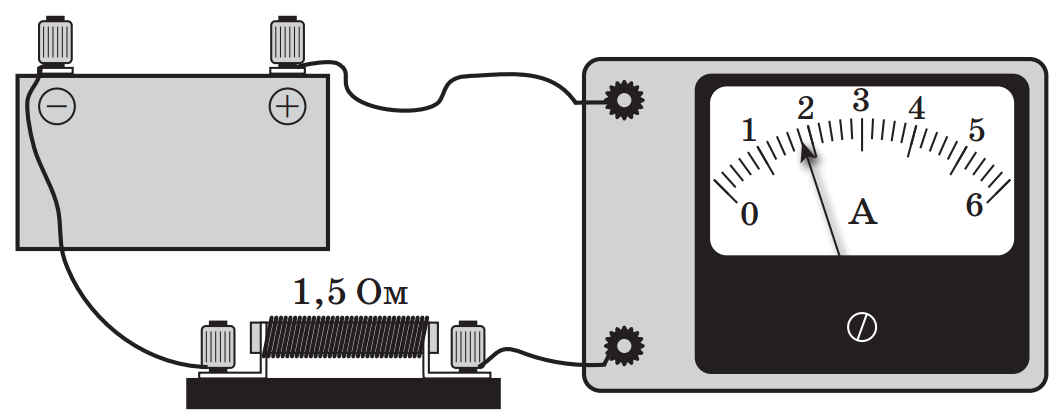 2. Під час виконання лабораторної роботи учень склав електричне коло (див. рисунок). Чому дорівнює сила струму через резистор?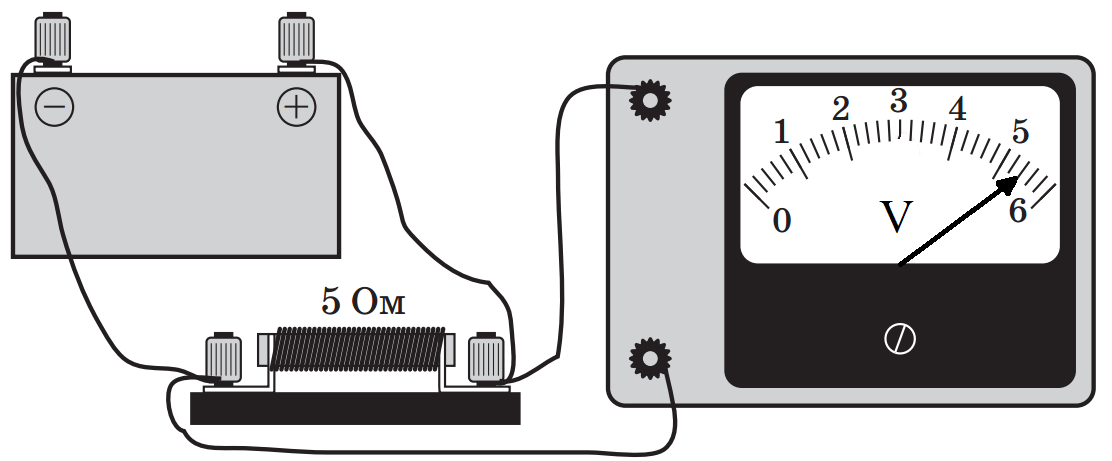 3. На рисунку зображено графік залежності сили струму в провіднику від напруги на кінцях цього провідника. Який опір має провідник?4. Сила струму через резистор опором 35 Ом змінюється від 0,1 до 0,4 А. У яких межах змінюється напруга на резисторі? Накресліть графік залежності сили струму від напруги.Домашнє завданняПовторити § 29, Вправа № 29 (2, 4, 6)Дано:Розв’язанняВідповідь: Розв’язанняВідповідь: Дано:Розв’язанняВідповідь: Розв’язанняВідповідь: Дано:Розв’язання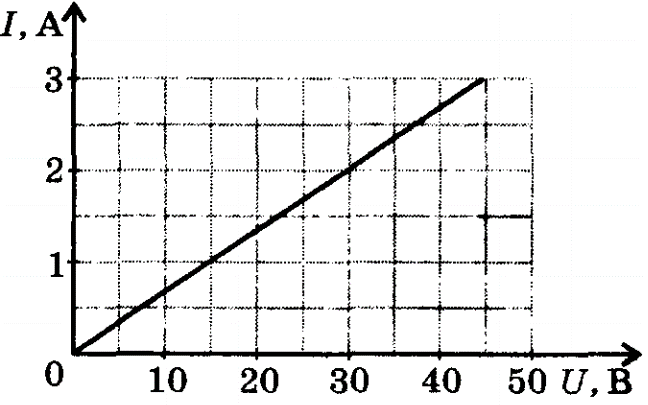 Відповідь: Розв’язанняВідповідь: Дано:Розв’язанняРезистор не змінюють, а це означає, що опір є незмінним.Відповідь: Напруга змінюється від 3,5 В до 14 ВРозв’язанняРезистор не змінюють, а це означає, що опір є незмінним.Відповідь: Напруга змінюється від 3,5 В до 14 В